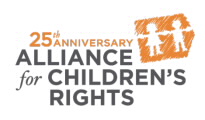 This certifies that                                              attended the 2 hour “Set Up for Success: Supporting Foster Youth College Transition” Webinar Training on December 11, 2019.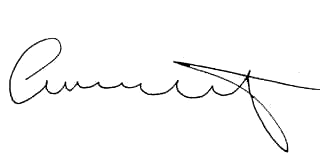 Attendee Signature				       		Angie Schwartz